Początek formularzaDół formularzaOgłoszenia powiązane: Ogłoszenie nr 51777 - 2017 z dnia 2017-03-27 r. Wiązownica: 
OGŁOSZENIE O ZMIANIE OGŁOSZENIA OGŁOSZENIE DOTYCZY:Ogłoszenia o zamówieniu INFORMACJE O ZMIENIANYM OGŁOSZENIUNumer: 46863
Data: 20/03/2017SEKCJA I: ZAMAWIAJĄCYWójt Gminy Wiązownica, Krajowy numer identyfikacyjny 55167400000, ul. Wiązownica  208, 37522   Wiązownica, woj. podkarpackie, państwo Polska, tel. 016 622-36-31, e-mail ugwiazownica@o2.pl, faks . 
Adres strony internetowej (url): www.wiazownica.com
Adres profilu nabywcy: 
Adres strony internetowej, pod którym można uzyskać dostęp do narzędzi i urządzeń lub formatów plików, które nie są ogólnie dostępne: SEKCJA II: ZMIANY W OGŁOSZENIU II.1) Tekst, który należy zmienić:Miejsce, w którym znajduje się zmieniany tekst:
Numer sekcji: IV
Punkt: 6.2
W ogłoszeniu jest: Termin składania ofert lub wniosków o dopuszczenie do udziału w postępowaniu 04.04.2017 godz. 09:00
W ogłoszeniu powinno być: Termin składania ofert lub wniosków o dopuszczenie do udziału w postępowaniu 12.04.2017 godz. 09:00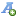 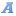 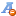 